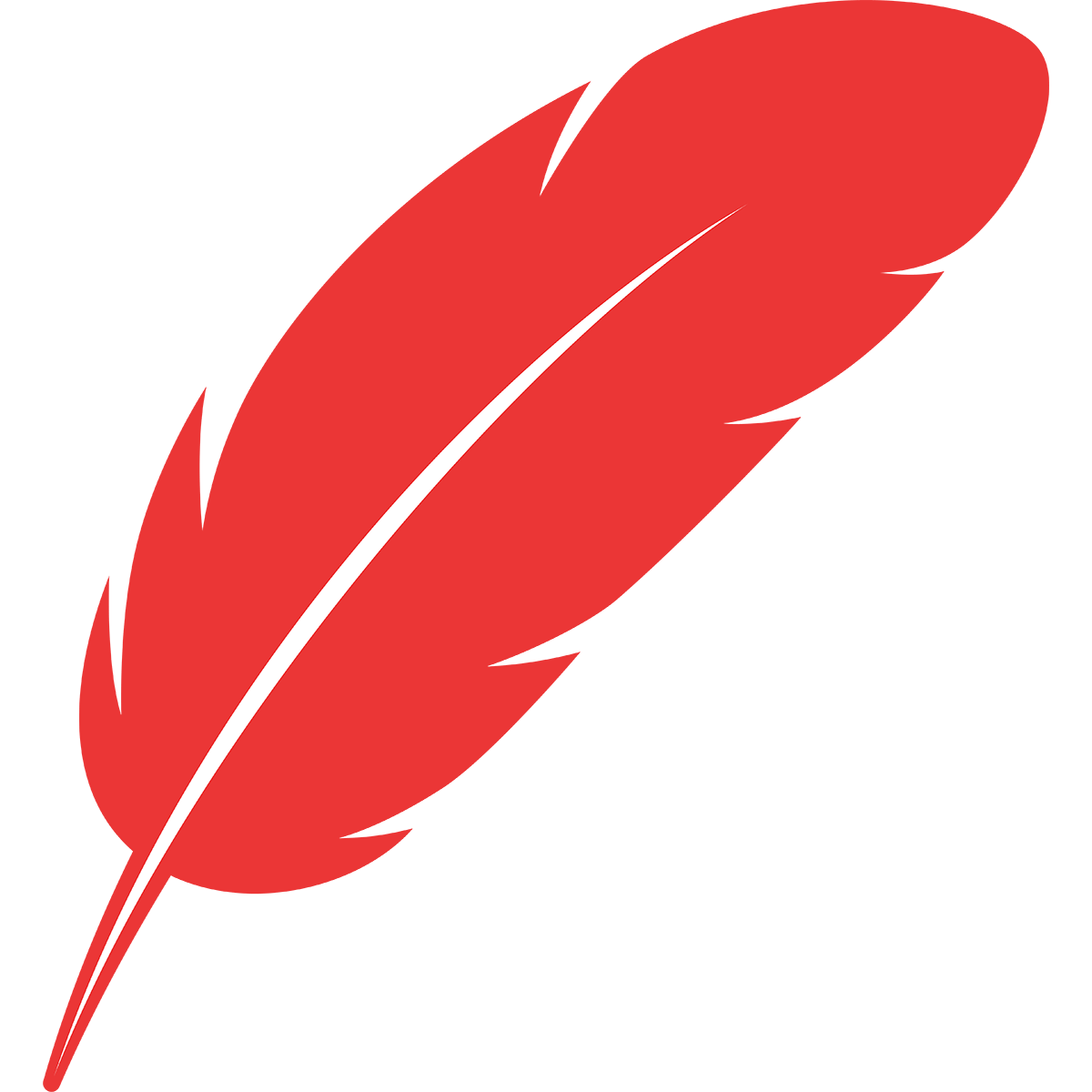 主　催　者団体名：　　　　　　　　　　　　　　　　　　　　　　　　　　　氏　名：　　　　　　　　　　　　　　　　　　　　　　　　　　　住　所：　美里町　　　　　　　　　　　　　　　　　　　　　　　連絡先：電話（　　　　　　　　　　　）　FAX（　　　　　　　　　）　　　　　　　　　　　　　　　　　　　　　　　　　行　事　名ねらい実　施　日令和　　年　　月　　日（　　）午前・午後　　時　　分 ～　　時 　分まで※開会から閉会までの時間をご記入ください。場　　　所　　　　　　　　　　　　（ 和室　・　洋室 ）対 象・人 数約　　　名　　【内訳】招待者・対象者：　　　　　名（　　　歳～　　　歳くらい）　　　　　　　　　　運営・ボランティア：　　　　　名　　　　　　　　　　そ　の　他　 ：　　　　　名時　刻内　　　　容：：：：スタッフ集合／準備◆開　会◆開　講テーマ：「　　　　　　　　　　　　　　　　　　　　　　　　　　　　　　　　　　　　　　　　　　　　　　」　講　師：「　　　　　　　　　　　　　　　　　　　　　　　　　氏」◆閉　会主催者のみなさまへ安心・安全な地域のつどいのために、基本的な感染予防対策にご協力下さい。　　例）定期的な換気と適切な衛生管理（消毒、体調確認等）など主催者のみなさまへ安心・安全な地域のつどいのために、基本的な感染予防対策にご協力下さい。　　例）定期的な換気と適切な衛生管理（消毒、体調確認等）など講師依頼■依　　頼：　主催者から　　／　　 美里町社協から（地域福祉笑楽校）　　